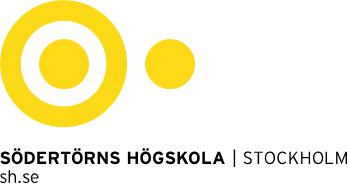 Dnr Alfred Nobels allé 7, Flemingsberg  •  141 89 Huddinge  •  46 08 608 40 00  •  Org nr 202100–4896  •  info@sh.seUtvärdering av ämnesmiljöers utbildning och forskningOm formatet för bedömargruppens yttrande och arbetetDetta dokument fungerar som en mall i vilken bedömargruppens yttrande skrivs. Det är viktigt att strukturen följs. Bedömargruppens yttrande ska baseras på självvärdering, intervjuer och samtliga övriga bedömningsunderlag.I bedömargruppens yttrande ska varje verksamhetsområde bedömas var för sig utifrån de styrkor och utvecklingsområden som ämnesmiljön tar upp i självvärderingen samt utifrån det som framkommer i de övriga bedömningsunderlagen. Bedömargruppen ger ett omdöme utifrån sin bedömning för varje avsnitt: Hög kvalitet eller Inte tillfredsställande kvalitet. I de fall ett verksamhetsområde ges omdömet Inte tillfredsställande kvalitet, ska bedömargruppen ge förslag på förbättrande åtgärder (frivilligt vid omdömet Hög kvalitet).Avslutningsvis ska bedömargruppen lämna en kortare övergripande kommentar om ämnesmiljön som helhet, där även delar ur beskrivningen kan tas upp. Denna ska dock inte påverka omdömena.Något samlat omdöme för hela ämnesmiljön lämnas inte. Total omfattning av yttrandet bör hamna på max 4500 ord (Fakultetsnämndens instruktioner borträknade).I de fall bedömargruppen upptäcker att del i inkommen självvärdering, eller annat bedömningsunderlag, saknas (alternativt inte är tillräckligt utförligt) ska den skyndsamt begära in komplettering från berörd ämnesmiljö. Detsamma gäller övriga bedömningsunderlag.Samtliga i bedömargruppen förväntas delta i arbetet med yttrandet. Bedömargruppens ordförande skickar gruppens gemensamma yttrande till utvardering.fakultetsnamnden@sh.se, enligt tidsplan inför beslut av Fakultetsnämnden om slutligt omdöme. Utbildning på grundnivå (max 1000 ord)Bedöm utbildningen på grundnivå utifrån självvärderingen och övriga bedömningsunderlag. Bedöm även de självständiga arbetenas kvalitet och de styrkor och svagheter som identifieras i dessa. Ge utbildningen på grundnivå omdömet Hög kvalitet eller Inte tillfredsställande kvalitet utifrån er bedömning. Ge förslag på kvalitetshöjande åtgärder (obligatoriskt vid omdömet Inte tillfredsställande kvalitet). Skriv i denna ruta (expanderbar)Utbildning på avancerad nivå (max 1000 ord)Bedöm utbildningen på avancerad nivå utifrån självvärderingen och övriga bedömningsunderlag. Bedöm även de självständiga arbetenas kvalitet och de styrkor och svagheter som identifieras i dessa. Ge utbildningen på avancerad nivå omdömet Hög kvalitet eller Inte tillfredsställande kvalitet utifrån er bedömning. Ge förslag på kvalitetshöjande åtgärder (obligatoriskt vid omdömet Inte tillfredsställande kvalitet). Skriv i denna ruta (expanderbar)Forskarutbildning (max 1000 ord)Bedöm forskarutbildningsmiljön och forskarutbildningen utifrån självvärderingen och övriga bedömningsunderlag. Ge forskarutbildningen omdömet Hög kvalitet eller Inte tillfredsställande kvalitet utifrån er bedömning. Ge förslag på kvalitetshöjande åtgärder (obligatoriskt vid omdömet Inte tillfredsställande kvalitet). Skriv i denna ruta (expanderbar)Forskning (max 1000 ord)Bedöm forskningsmiljön utifrån självvärderingen och övriga bedömningsunderlag. Ge forskningen omdömet Hög kvalitet eller Inte tillfredsställande kvalitet utifrån er bedömning. Ge förslag på kvalitetshöjande åtgärder (obligatoriskt vid omdömet Inte tillfredsställande kvalitet). Skriv i denna ruta (expanderbar)Avslutande kommentar om ämnesmiljön som helhet och hur dess delar hänger ihop och befruktar varandra (max 500 ord) Skriv i denna ruta (expanderbar)Bedömargruppens yttrandeBedömargruppens yttrandeÄmnesmiljö: [fylls i av bedömargrupp]Diarienummer: [fylls i av AVM]Datum för inlämnat yttrande till Fakultetsnämnden: [fylls i av AVM]Datum för Fakultetsnämndens fastställande av omdöme: [fylls i av AVM]Bedömargruppens medlemmar: [fylls i av bedömargrupp]NN, ordförandeNNNNOmdöme (Hög kvalitet eller Inte tillfredsställande kvalitet)Bedömning av utbildningens styrkor och utvecklingsområden samt förslag på kvalitetshöjande åtgärder (om möjligt, i prioritetsordning)Omdöme (Hög kvalitet eller Inte tillfredsställande kvalitet)Bedömning av utbildningens styrkor och utvecklingsområden samt förslag på kvalitetshöjande åtgärder (om möjligt, i prioritetsordning)Omdöme (Hög kvalitet eller Inte tillfredsställande kvalitet)Bedömning av forskarutbildningens styrkor och utvecklingsområden samt förslag på kvalitetshöjande åtgärder (om möjligt, i prioritetsordning)Omdöme (Hög kvalitet eller Inte tillfredsställande kvalitet)Bedömning av forskningsmiljöns styrkor och utvecklingsområden samt förslag på kvalitetshöjande åtgärder (om möjligt, i prioritetsordning)